                                                              проєкт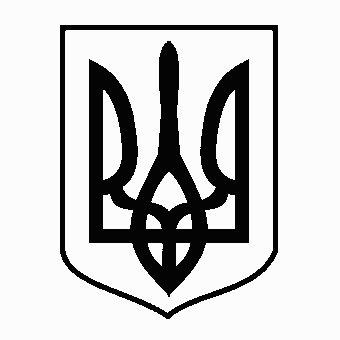                                          У К Р А Ї Н А                Жовківська міська радаЛьвівського району Львівської області-а сесія VIII-го демократичного скликанняРІШЕННЯвід  ___________2021 року         №                                                         м. ЖовкваПро  заміну  Власника за договором на закріплення об’єкту та іншого майна спільної власності територіальних громад Жовківського району на праві оперативного управління від 30.09.2011 року № 59, що передано Жовківській міській раді із спільної власності  територіальних громад Жовківського  району  З метою забезпечення належного використання комунального майна, керуючись статтями 759, 770 Цивільного кодексу України, статтею 23, пунктом 2 Прикінцевих та Перехідних положень Закону України «Про оренду державного та комунального майна», ст. ст. 25, 26, 59 Закону України «Про місцеве самоврядування в України», Законом України «Про внесення змін до деяких законодавчих актів України щодо впорядкування окремих питань організації та діяльності органів місцевого самоврядування та районних державних адміністрацій», відповідно до рішення Жовківської районної ради від 14.09.2020 р. № 18 «Про передачу майна із спільної комунальної власності територіальних громад Жовківського району Львівської області у комунальну власність (на баланс) Жовківської міської ради», рішення сесії Жовківської міської ради «Про надання згоди на прийняття в комунальну власність територіальної громади Жовківської міської ради майна спільної власності територіальних громад Жовківського району», враховуючи висновок постійної комісії з питань комунального майна та господарства, приватизації, житлового господарства, транспорту, будівництва, благоустрою та енергозбереження, Жовківська міська радаВ И Р І Ш И Л А:1. Замінити  сторону за Договором на закріплення об’єкту та іншого майна спільної власності територіальних громад Жовківського району на праві оперативного управління, що передано із спільної власності територіальних громад Жовківського району від 30.09.2011 р. № 59 (далі –Договір), укладеного між Власником – Жовківською  районною радою  та Користувачем – відділом культури і туризму Жовківської райдержадміністрації, визначивши, що  Власником є Жовківська міська рада, а Користувачем є відділ культури, молоді та спорту Жовківської міської ради Львівського району Львівської області.2. Виконавчому комітету Жовківської міської ради забезпечити внесення змін до договору, зазначеного у п.1 цього рішення шляхом укладення додаткової угоди до Договору. 3. Визначити, що всі інші положення Договору зберігають свою чинність протягом строку дії договору оренди. 4. Контроль за виконанням рішення покласти на постійну комісію з питань комунального майна та господарства, приватизації, житлового господарства, транспорту, будівництва, благоустрою та енергозбереження (І. Мариняк).         Міський голова                                                                          Олег ВОЛЬСЬКИЙ 